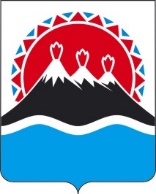 МИНИСТЕРСТВО ИМУЩЕСТВЕННЫХ И ЗЕМЕЛЬНЫХ ОТНОШЕНИЙ КАМЧАТСКОГО КРАЯПРИКАЗг. Петропавловск-КамчатскийВ соответствии со статьей 56 Земельного кодекса Российской Федерации, статьей 32 Федерального закона от 13.07.2015 № 218-ФЗ 
«О государственной регистрации недвижимости», пунктами 17, 18, 21 Правил охраны газораспределительных сетей, утвержденных постановлением Правительства Российской Федерации от 20.11.2000 № 878 «Об утверждении Правил охраны газораспределительных сетей», руководствуясь подпунктом 14 (1) пункта 2.1. Положения о Министерстве имущественных и земельных отношений Камчатского края, утвержденного постановлением Законодательного Собрания Камчатского края от 17.02.2010 № 710, на основании заявления акционерного общества «Петропавловский хлебокомбинат» от 20.10.2021, согласно графическому и текстовому описанию местоположения границ зоны с особыми условиями использования территории ПРИКАЗЫВАЮ:Утвердить границы охранной зоны объекта: «Распределительный газопровод для газификации АО «Петропавловский хлебокомбинат» в г. Петропавловске-камчатском Камчатского края», местоположение объекта: Российская Федерация, Камчатский край, г. Петропавловск-Камчатский, ш. Петропавловское, согласно приложению к настоящему Приказу. Наложить ограничения (обременения) на земельные участки, входящие в охранную зону, указанную в пункте 1 настоящего Приказа, определив условия их использования в соответствии с Правилами охраны газораспределительных сетей, утвержденными Постановлением Правительства Российской Федерации от 20.11.2000 № 878 «Об утверждении Правил охраны газораспределительных сетей».Обеспечить размещение настоящего Приказа на официальном сайте исполнительных органов государственной власти Камчатского края в информационно-телекоммуникационной сети «Интернет» и опубликовать в официальном печатном издании Губернатора и Правительства Камчатского края «Официальные ведомости». Отделу земельных отношений Министерства имущественных и земельных отношений Камчатского края в течение пяти рабочих дней с даты вступления в силу настоящего Приказа направить его в орган, уполномоченный осуществлять на территории Камчатского края государственный кадастровый учет и государственную регистрацию прав в целях постановки на государственный кадастровый учет охранной зоны, указанной в пункте 1 настоящего Приказа.Контроль за исполнением настоящего Приказа оставляю за собой.Настоящий приказ вступает в силу через 10 дней после дня его официального опубликования.Приложениек приказу Министерства имущественных и земельных отношений Камчатского краяот [Дата регистрации] № [Номер документа]ОПИСАНИЕ МЕСТОПОЛОЖЕНИЯ ГРАНИЦГраницы охранной зоны распределительного газопровода для газификации АО «Петропавловский хлебокомбинат» в г. Петропавловске-Камчатском Камчатского края(наименование объекта, местоположение границ которого описано (далее - объект)Раздел 1Раздел 2Раздел 3Раздел 4Масштаб 1:1800[Дата регистрации]№[Номер документа]Об утверждении границ охранной зоны объекта «Распределительный газопровод для газификации АО «Петропавловский хлебокомбинат» в г. Петропавловске-камчатском Камчатского края»Исполняющая обязанности Министра[горизонтальный штамп подписи 1]С.В. ЛебедеваСведения об объектеСведения об объектеСведения об объектеN п/пХарактеристики объектаОписание характеристик1231Местоположение объектаКамчатский край, Петропавловск-Камчатский г, Петропавловское ш2Площадь объекта ± величина погрешности определения площади (P ± ∆P), м²2286 ± 173Иные характеристики объекта1). 1. На земельные участки, входящие в охранные зоны газораспределительных сетей, в целях предупреждения их повреждения или нарушения условий их нормальной эксплуатации налагаются ограничения (обременения), которыми запрещается юридическим и физическим лицам, являющихся собственниками, владельцами или пользователями земельных участков, расположенных в пределах охранных зон газораспределительных сетей, либо проектирующих объекты жилищно-гражданского и производственного назначения, объекты инженерной, транспортной и социальной инфраструктуры, либо осуществляющих в границах указанных земельных участков любую хозяйственную деятельность: - строить объекты жилищно-гражданского и производственного назначения; - сносить и реконструировать мосты, коллекторы, автомобильные и железные дороги с расположенными на них газораспределительными сетями без предварительного выноса этих газопроводов по согласованию с эксплуатационными организациями; - разрушать берегоукрепительные сооружения, водопропускные устройства, земляные и иные сооружения, предохраняющие газораспределительные сети от разрушений; - перемещать, повреждать, засыпать и уничтожать опознавательные знаки, контрольно-измерительные пункты и другие устройства газораспределительных сетей; - устраивать свалки и склады, разливать растворы кислот, солей, щелочей и других химически активных веществ; - огораживать и перегораживать охранные зоны, препятствовать доступу персонала эксплуатационных организаций к газораспределительным сетям, проведению обслуживания и устранению повреждений газораспределительных сетей; - разводить огонь и размещать источники огня; - рыть погреба, копать и обрабатывать почву сельскохозяйственными и мелиоративными орудиями и механизмами на глубину более 0,3 метра; - набрасывать, приставлять и привязывать к опорам и надземным газопроводам, ограждениям и зданиям газораспределительных сетей посторонние предметы, лестницы, влезать на них; - самовольно подключаться к газораспределительным сетям. 2. Лесохозяйственные, сельскохозяйственные и другие работы, не подпадающие под ограничения, указанные в пункте 1, и не связанные с нарушением земельного горизонта и обработкой почвы на глубину более 0,3 метра, производятся собственниками, владельцами или пользователями земельных участков в охранной зоне газораспределительной сети при условии предварительного письменного уведомления эксплуатационной организации не менее чем за 3 рабочих дня до начала работ. 3. Хозяйственная деятельность в охранных зонах газораспределительных сетей, не предусмотренная пунктами 1 и 2, при которой производится нарушение поверхности земельного участка и обработка почвы на глубину более 0,3 метра, осуществляется на основании письменного разрешения эксплуатационной организации газораспределительных сетей.2. Распределительный газопровод для газификации АО «Петропавловский хлебокомбинат» в г. Петропавловске-Камчатском Камчатского краяСведения о местоположении границ объектаСведения о местоположении границ объектаСведения о местоположении границ объектаСведения о местоположении границ объектаСведения о местоположении границ объектаСведения о местоположении границ объекта1. Система координат МСК-411. Система координат МСК-411. Система координат МСК-411. Система координат МСК-411. Система координат МСК-411. Система координат МСК-412. Сведения о характерных точках границ объекта2. Сведения о характерных точках границ объекта2. Сведения о характерных точках границ объекта2. Сведения о характерных точках границ объекта2. Сведения о характерных точках границ объекта2. Сведения о характерных точках границ объектаОбозначение характерных точек границКоординаты, мКоординаты, мМетод определения координат характерной точкиСредняя квадратическая погрешность положения характерной точки (Mt), мОписание обозначения точки на местности (при наличии)Обозначение характерных точек границXYМетод определения координат характерной точкиСредняя квадратическая погрешность положения характерной точки (Mt), мОписание обозначения точки на местности (при наличии)1234561555791.361415104.83Аналитический метод0.1-2555785.361415104.83Аналитический метод0.1-3555785.361415097.62Аналитический метод0.1-4555775.181415055.91Аналитический метод0.1-5555725.331415024.87Аналитический метод0.1-6555703.671415007.55Аналитический метод0.1-7555701.651414995.31Аналитический метод0.1-8555683.481414968.88Аналитический метод0.1-9555676.121414961.00Аналитический метод0.1-10555664.501414944.84Аналитический метод0.1-11555662.961414943.44Аналитический метод0.1-12555646.751414948.11Аналитический метод0.1-13555618.711414984.31Аналитический метод0.1-14555597.281415007.75Аналитический метод0.1-15555579.791415067.69Аналитический метод0.1-16555549.291415089.52Аналитический метод0.1-17555542.021415112.59Аналитический метод0.1-18555539.391415116.88Аналитический метод0.1-19555524.841415127.03Аналитический метод0.1-20555523.821415130.30Аналитический метод0.1-21555452.561415152.44Аналитический метод0.1-22555447.051415157.00Аналитический метод0.1-23555436.091415160.72Аналитический метод0.1-24555436.091415163.67Аналитический метод0.1-25555430.091415163.67Аналитический метод0.1-26555430.091415155.67Аналитический метод0.1-27555436.091415155.67Аналитический метод0.1-28555436.091415156.50Аналитический метод0.1-29555445.071415153.44Аналитический метод0.1-30555450.621415148.86Аналитический метод0.1-31555520.621415127.10Аналитический метод0.1-32555521.421415124.53Аналитический метод0.1-33555536.411415114.08Аналитический метод0.1-34555538.361415110.91Аналитический метод0.1-35555545.871415087.04Аналитический метод0.1-36555576.331415065.25Аналитический метод0.1-37555593.701415005.73Аналитический метод0.1-38555615.651414981.73Аналитический метод0.1-39555644.391414944.63Аналитический метод0.1-40555664.001414938.98Аналитический метод0.1-41555667.501414942.16Аналитический метод0.1-42555679.221414958.46Аналитический метод0.1-43555686.601414966.36Аналитический метод0.1-44555705.451414993.77Аналитический метод0.1-45555707.371415005.39Аналитический метод0.1-46555727.651415021.59Аналитический метод0.1-47555778.681415053.37Аналитический метод0.1-48555789.281415096.83Аналитический метод0.1-49555791.361415096.83Аналитический метод0.1-1555791.361415104.83Аналитический метод0.1-3. Сведения о характерных точках части (частей) границы объекта3. Сведения о характерных точках части (частей) границы объекта3. Сведения о характерных точках части (частей) границы объекта3. Сведения о характерных точках части (частей) границы объекта3. Сведения о характерных точках части (частей) границы объекта3. Сведения о характерных точках части (частей) границы объектаОбозначение характерных точек части границыКоординаты, мКоординаты, мМетод определения координат характерной точкиСредняя квадратическая погрешность положения характерной точки (Mt), мОписание обозначения точки на местности (при наличии)Обозначение характерных точек части границыXYМетод определения координат характерной точкиСредняя квадратическая погрешность положения характерной точки (Mt), мОписание обозначения точки на местности (при наличии)123456------Сведения о местоположении измененных (уточненных) границ объектаСведения о местоположении измененных (уточненных) границ объектаСведения о местоположении измененных (уточненных) границ объектаСведения о местоположении измененных (уточненных) границ объектаСведения о местоположении измененных (уточненных) границ объектаСведения о местоположении измененных (уточненных) границ объектаСведения о местоположении измененных (уточненных) границ объектаСведения о местоположении измененных (уточненных) границ объекта1. Система координат МСК-411. Система координат МСК-411. Система координат МСК-411. Система координат МСК-411. Система координат МСК-411. Система координат МСК-411. Система координат МСК-411. Система координат МСК-412. Сведения о характерных точках границ объекта2. Сведения о характерных точках границ объекта2. Сведения о характерных точках границ объекта2. Сведения о характерных точках границ объекта2. Сведения о характерных точках границ объекта2. Сведения о характерных точках границ объекта2. Сведения о характерных точках границ объекта2. Сведения о характерных точках границ объектаОбозначение характерных точек границСуществующие координаты, мСуществующие координаты, мИзмененные (уточненные) координаты, мИзмененные (уточненные) координаты, мМетод определения координат характерной точкиСредняя квадратическая погрешность положения характерной точки (Mt), мОписание обозначения точки на местности (при наличии)Обозначение характерных точек границXYXYМетод определения координат характерной точкиСредняя квадратическая погрешность положения характерной точки (Mt), мОписание обозначения точки на местности (при наличии)12345678--------3. Сведения о характерных точках части (частей) границы объекта3. Сведения о характерных точках части (частей) границы объекта3. Сведения о характерных точках части (частей) границы объекта3. Сведения о характерных точках части (частей) границы объекта3. Сведения о характерных точках части (частей) границы объекта3. Сведения о характерных точках части (частей) границы объекта3. Сведения о характерных точках части (частей) границы объекта3. Сведения о характерных точках части (частей) границы объектаОбозначение характерных точек части границыСуществующие координаты, мСуществующие координаты, мИзмененные (уточненные) координаты, мИзмененные (уточненные) координаты, мМетод определения координат характерной точкиСредняя квадратическая погрешность положения характерной точки (Mt), мОписание обозначения точки на местности (при наличии)Обозначение характерных точек части границыXYXYМетод определения координат характерной точкиСредняя квадратическая погрешность положения характерной точки (Mt), мОписание обозначения точки на местности (при наличии)12345678--------План границ охранной зоны распределительного газопровода для газификации АО «Петропавловский хлебокомбинат» в г. Петропавловске-Камчатском Камчатского края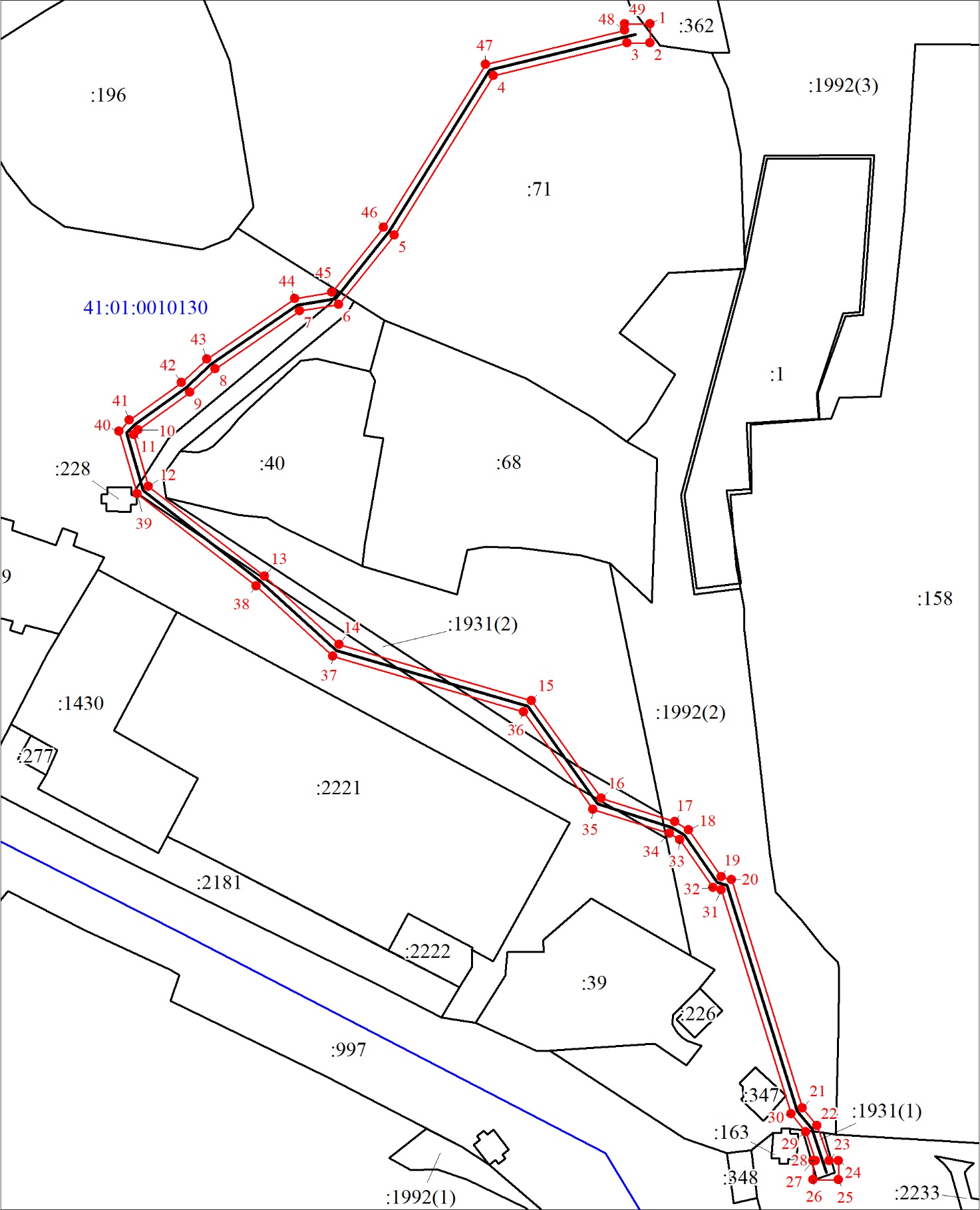 План границ охранной зоны распределительного газопровода для газификации АО «Петропавловский хлебокомбинат» в г. Петропавловске-Камчатском Камчатского краяПлан границ охранной зоны распределительного газопровода для газификации АО «Петропавловский хлебокомбинат» в г. Петропавловске-Камчатском Камчатского краяИспользуемые условные знаки и обозначения: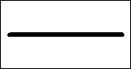 Объект капитального строительства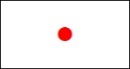 Характерная точка границы объекта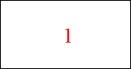 Надписи номеров характерных точек границы объекта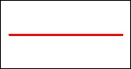 Граница объекта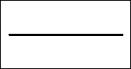 Существующая часть границы, имеющиеся в ЕГРН сведения о которой достаточны для определения ее местоположения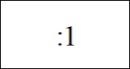 Надписи кадастрового номера земельного участка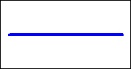 Граница кадастрового квартала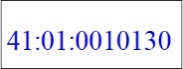 Обозначение кадастрового кварталаТекстовое описание местоположения границ объектаТекстовое описание местоположения границ объектаТекстовое описание местоположения границ объектаПрохождение границыПрохождение границыОписание прохождения границыот точкидо точкиОписание прохождения границы123---